ATELIER 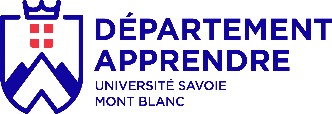 Des TICE pour favoriser l’interaction et la collaborationActivité 1 (outil Mentimeter) : RéflexionFrançois PETIT et Reinaldo SAAVEDRAConsigne : Choisissez une des fonctionnalités proposées par le site-outil Mentimeter. Ensuite répondez à la question suivante : Quel type d’activité envisageriez-vous dans un de vos cours
 avec l’outil Mentimeter (ou un autre outil) ?  Contexte : (Type de cours : TP, TD etc. ; matière ; Niveau : licence, master, etc.)Quelle modalité ? :- Présentielle / distancielle- Synchrone / asynchroneA quel moment ? :(Au début du cours, à la fin du cours, devoir, lors d’une évaluation, etc.)Fonctionnalité choisie : (Questions à choix multiple, nuage de mots, etc)Tâches (ou animation) de l’enseignant et des étudiants